1.Общие  положенияПоложение об утверждении формы справки лицам, не прошедшим итоговой аттестации или получившим на итоговой аттестации неудовлетворительные результаты, а также лицам, освоившим часть образовательной программы и ( или) отчисленным из муниципального общеобразовательного учреждения «Средняя общеобразовательная школа  с.Шумейка»  Энгельсского муниципального района Саратовской области (далее МОУ «СОШ с.Шумейка») разработано в соответствии с Федеральным законом от 29декабря 2012 года № 273-ФЗ « Об образовании в Российской Федерации», Уставом  школы.Положение определяет форму и порядок выдачи справки лицам, не прошедшим итоговой аттестации или получившим на итоговой аттестации неудовлетворительные результаты, а также лицам, освоившим часть образовательной  программы  и (или) отчисленным из МОУ «СОШ с.Шумейка».Заполнение справки производится ручным или машинным способом.Справка визируется подписью руководителя  образовательной организации и заверяется печатью образовательной организации.Форма и порядок выдачи справокУчащимся, не прошедшим итоговой аттестации или получившим на итоговой аттестации неудовлетворительные результаты, выдается справка об обучении по образцу  (Приложение №1). Выдача справки регистрируется в журнале.Учащимся, освоившим часть образовательной программы и (или) отчисленным из ОУ, выдается справка об обучении или о периоде обучения по образцу (Приложение №2).  Данная справка выдается в соответствии с положением о порядке приема, отчисления и перевода обучающихся по заявлению родителей (законных представителей), при наличии подтверждения о приеме учащихся другой образовательной организацией.РАССМОТРЕНОна заседании педагогического советапротокол от 22.09.2014 г. № 2СОГЛАСОВАНО				на заседании Управляющего Совета	 протокол от 25.09.2014 г. № 2СОГЛАСОВАНО				на заседании Совета обучающихся		 протокол от_____________№____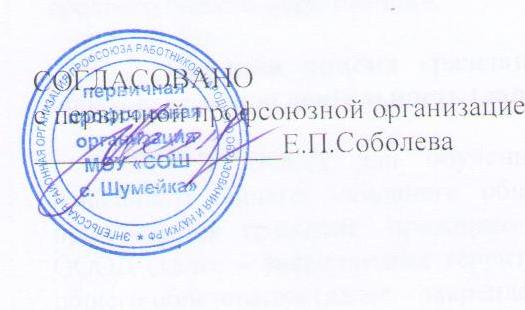 Приложение № 1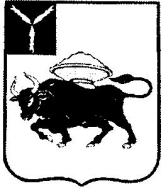 ЭНГЕЛЬССКИЙ МУНИЦИПАЛЬНЫЙ РАЙОН САРАТОВСКОЙ ОБЛАСТИМУНИЦИПАЛЬНОЕ ОБЩЕОБРАЗОВАТЕЛЬНОЕ УЧРЕЖДЕНИЕ«СРЕДНЯЯ ОБЩЕОБРАЗОВАТЕЛЬНАЯ ШКОЛА С. ШУМЕЙКА»ул. Советская, 92. 413161 с. Шумейка, Энгельсский район, Саратовская область, тел.(8453) 77-41-15Справкаоб обучении в муниципальном общеобразовательном учреждении «Средняя общеобразовательная школа с.Шумейка» Энгельсского муниципального района, реализующем основные общеобразовательные программы основного общего и (или) среднего общего образования лицам не прошедшим итоговой аттестации или получившим на итоговой аттестации неудовлетворительные результатыДанная справка выдана  	фамилия,имя, отчество – при наличиидата рождения « 	» 		г. в том, что он (а) обучался (обучалась) в муниципальном  общеобразовательном учреждении «Средняя общеобразовательная школа с.Шумейка»» Энгельсского муниципального района Саратовской области.в 	учебном году в 	классе и получил(а) по учебным предметам следующие отметки (количество баллов):Директор МОУ «СОШ с.Шумейка»Дата выдачи « 	» 	20 	г.	регистрационный № 	 	   Е.А.Плотарева(подпись)Приложение № 2СПРАВКА      об обучении в муниципальном общеобразовательном учреждении «Средняя общеобразовательная школа с.Шумейка»Энгельсского муниципального района, реализующем основные общеобразовательные программы основного общего и (или) среднего общего образования, лицам, освоившим часть образовательной программы и (или) отчисленным из муниципального  общеобразовательного учреждения.Данная справка выдана  	фамилия,имя, отчество – при наличиидата рождения « 	» 		г. в том, что он (а) обучался (обучалась) в муниципальном  общеобразовательном учреждении «Средняя общеобразовательная школа с.Шумейка» Энгельсского муниципального района Саратовской области.с	20 	г. по	20 	г. и получил (получила) поучебным предметам следующие отметки в текущем учебном году:Директор МОУ «СОШ с.Шумейка»                                                Е.А.Плотарева  Дата выдачи « 	» 	20 	г.	регистрационный № 	Муниципальное  общеобразовательное учреждение «Средняя общеобразовательная школа с.Шумейка» Энгельсского муниципального района Саратовской области(МОУ «СОШ  с.Шумейка»)ПОЛОЖЕНИЕ  об утверждении формы справкилицам, не прошедшим итоговой аттестации или получившим на итоговой аттестациинеудовлетворительные результаты, атакже лицам, освоившим часть образовательной программы и (или) отчисленным из образовательной организации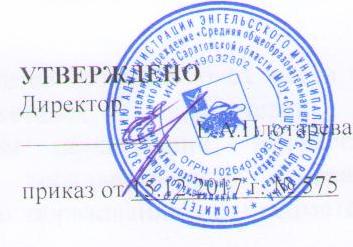 № п/пНаименование учебных предметовГодовая отметка за последний год обучения Итоговая отметкаОтметка, полученная на государственной (итоговой) аттестации) или количество баллов по результатам ЕГЭ12345№ п/пНаименование учебных предметовОтметка за 	триместрТекущие отметки за триместр1.2.3.4.